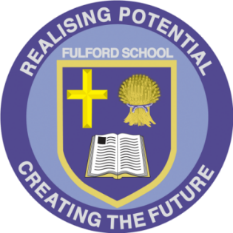 Year 7 Catch Up Programme 2019-20In 2019-20 the government provided additional funding for students who did not achieve the age expected standard in reading and/or mathematics at Key Stage 2.  The Year 7 Catch-Up programmes for both Literacy and Numeracy are coordinated and delivered by two HLTAs. The planned programme consisted of small group sessions that targeted key processes and techniques. In addition to this targeted support a number of other interventions were provided for identified students.2019-20 Funding and ProvisionIn 2019-20 the school received a Year 7 Catch up funding allocation of £14147The main spending is as follows:ProvisionKey Stages 2 results, CATs scores and internal assessments identified a total of 43 students to be involved in the small group programme delivered by HLTAs. The Catch up Numeracy sessions involved 18 students and was scheduled to run for 8 months. Four of the students had three 1 hour session per week, three students had two 1 hour sessions per week and eleven students had one 1 hour session per week. The Catch up Literacy sessions involved 25 students and was scheduled to run for 8 months with sessions focusing on developing reading, writing and comprehension skills to support students’ literacy across the curriculum.The majority of these students had one 1 hour session per week but four students had three 1 hour sessions per week. These were the four weakest students and their sessions combined the reading and writing programmes detailed above in a more extensive manner.Impact of School Closure Due To Covid 19The interventions were planned to run through the whole of the academic year. The literacy and numeracy programmes were approximately half way through their planned provision when, from 23 March 2020, schools closed as a result of lockdown. During the lockdown, four students on each of the literacy and numeracy programmes received weekly work from the HLTAs to support their progress whilst working at home. ImpactAt the start of the Catch up sessions in October 2019, students were given a test to assess their comprehension/number age with the intention being that the same test would be sat at the end of the programme to measure impact. Given the closure due to lockdown, the end of programme test was completed in school in September 2020. Average Improvement = 18 monthsTwo students left our role in September 2020 and so were unable to be tested as part of this. In 2018-19 the average improvement was measured at 13.8 months. This indicated an improved increase in 2019-20 despite the disruption presented by lockdown. Literacy	                Average Improvement in Reading Age: 13 MonthsIn 2020-21 our planned use of the Covid Catch up funding has resulted in us being able to continue to offer focused literacy and numeracy support in both Year 7 and 8 to identified students. Literacy/Numeracy small group teaching delivered by HLTAs8500Funding for HLTA staffing of literacy & numeracy catch-up sessions (further details below).Peer support (paired reading)1000The paired reading scheme is run primarily by Teaching Assistants in form time with additional support from HLTAs.Additionally Year 10 and Year 12 students were paired with KS3 students, acting as mentors helping to improve students’ confidence with reading.Literacy/Numeracy leaders (support from Post 16 students)1500Sixth form mentors helped young readers in form time to improve their literacy. This support was coordinated by a member of the English department with funding used to provide additional non-contact time for this, including training of sixth form students. Resources500In addition to basic resources, a range of resources such as Fresh Start, Acceleread, Accelewrite, PiXL Code have all been purchased to aid the support of our numeracy and literacy sessions.One to one tuition for fresh Start by Teaching Assistants1500Fresh Start sessions allowed a teaching assistant to work with a small group.Form time intervention support by Teaching Assistants1200Teaching Assistants supported small groups following the AcceleRead/AcceleWrite programme, giving students support with phonic-based spelling strategies.Teaching Assistants led handwriting sessions with identified students.Teaching Assistants supported identified students improving their recall of basic number facts using resources such as PIXL Times Table App.TOTAL£14200Improvement in Number Age (months)Number of students-5 to -110 to 526 to 11112 to 17518 to 24325 to 29230 to502Improvement in Reading Age (Months)No of students-10 to -61-5 to -120 to 556 to 11712 to 17118 to 23424 to 29130 to 35236 to 41142+1